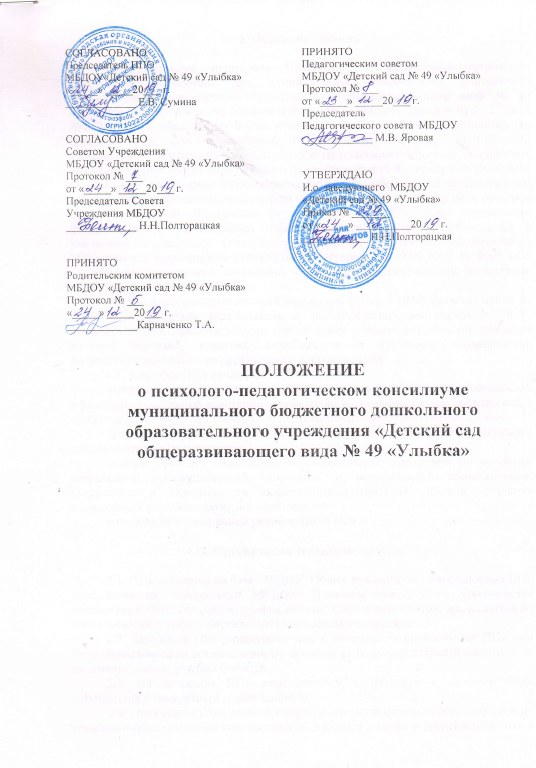 1. Общие положения1.1. Настоящее примерное Положение о психолого-педагогическом консилиуме разработано для муниципального бюджетного дошкольного образовательного учреждения «Детский сад общеразвивающего вида № 49 «Улыбка» (далее - МБДОУ) в соответствии с Федеральным Законом от 29.12.2012 № 273-ФЗ «Об образовании в Российской Федерации», приказом Министерства образования и науки Российской Федерации от 20.09.2013 № 1082 «Об утверждении положения о психолого–медико-педагогической комиссии», приказом Министерства образования и науки Российской Федерации от 19.12.2014 № 1598 «Об утверждении ФГОС начального общего образования обучающихся с ограниченными возможностями здоровья», приказом Министерства образования и науки Российской Федерации от 19.12.2014 № 1599 «Об утверждении федерального государственного образовательного стандарта обучающихся с умственной отсталостью (интеллектуальными нарушениями)», распоряжением Министерства просвещения Российской Федерации от 09.09.2019 № Р-93 «Об утверждении примерного Положения о психолого-педагогическом консилиуме образовательной организации».1.2. Психолого-педагогический консилиум (далее - ППк) является одной из форм взаимодействия руководящих и педагогических работников МБДОУ, осуществляющей образовательную деятельность с целью создания оптимальных условий обучения, развития, социализации и адаптации воспитанников посредством психолого-педагогического сопровождения.1.3. Задачами ППк являются:выявление трудностей в освоении образовательных программ, особенностей в развитии, социальной адаптации и поведении воспитанников для последующего принятия решений об организации психолого-педагогического сопровождения;разработка рекомендаций по организации психолого-педагогического сопровождения воспитанников;консультирование участников образовательных отношений по вопросам актуального психофизического состояния и возможностей воспитанников; содержания и оказания им психолого-педагогической помощи, создания специальных условий получения образования;контроль за выполнением рекомендаций ППк.2. Организация деятельности ППк2.1. ППк создается на базе МБДОУ. Общее руководство деятельностью ППк возлагается на заведующего МБДОУ. Приказом заведующего утверждается положение о ППк, его состав, график работы, формы документов, председатель из числа административно-управленческого состава и секретарь. 2.2. Заседания ППк проводятся под руководством председателя ППк или лица, исполняющего его обязанности. В состав ППк входит старший воспитатель, педагог-психолог, учитель-логопед.2.3. На заседание ППк приглашаются воспитатели и педагоги ДОУ работающие с конкретным воспитанником.2.4. Документы ППк, включая карты развития воспитанников, получающих психолого-педагогическое сопровождение, хранятся в сейфе у председателя ППк и выдаются руководящим и педагогическим работникам при необходимости.2.5. Деятельность консилиума основана на принципах коллегиальности с установлением ответственности специалистов за исполнение решений, отраженных в протоколе заседания:председатель ППк: организует планирование, утверждает годовой план работы ППк и обеспечивает систематичность его заседаний; возлагает ответственность за разработку и реализацию программы психолого-педагогического сопровождения на специалистов сопровождения;координирует взаимодействие специалистов по реализации программы психолого-педагогического сопровождения воспитанника, его родителей (законных представителей), педагогического коллектива МБДОУ, взаимодействие между МБДОУ и социальными партнерами (в том числе при отсутствии необходимых кадровых ресурсов);обеспечивает контроль качества и своевременного исполнения мероприятий, предусмотренных программой психолого-педагогического сопровождения и рекомендациями ПМПК;секретарь ППк:ведет отчетную и текущую документацию ППк;оповещает педагогов, воспитанников и родителей (законных представителей), приглашенных на заседание, о дате, месте и времени его проведения; ведет протокол заседания ППк;координирует взаимодействие ППк с ПМПК, ППМС - центром и другими организациями (при необходимости).члены ППк (педагог-психолог, учитель-логопед): организуют диагностику для определения уровня актуального развития ребенка, выявления причин и механизмов трудностей в обучении, отклонений в развитии и поведении;определяют содержание и формы собственной коррекционно-развивающей работы, а также формулируют рекомендации для педагогов и родителей (законных представителей) по созданию оптимальных условий обучения, воспитания, адаптации и социализации воспитанника;участвуют в разработке и реализации программы психолого-педагогического сопровождения.ведущий специалист (старший воспитатель, воспитатель, педагоги МБДОУ) утверждается на весь период сопровождения приказом руководителя МБДОУ:организует подготовку документов к плановым и внеплановым заседаниям ППк;выявляет трудности, которые испытывает воспитанник в различных педагогических ситуациях, в общении со сверстниками;предоставляет информацию об индивидуальных потребностях воспитанника в организации режимных моментов, образовательного процесса, общения и самочувствия;координирует взаимодействие специалистов сопровождения (график работы, встречи, консультации) с родителями (законными представителями) воспитанника;отслеживает динамику развития воспитанника и эффективность оказываемой ему психолого-педагогической помощи;доводит обобщенную информацию до сведения специалистов ППк на плановых заседаниях, а при необходимости выходит с инициативой обсуждения проблем воспитанника на внеплановых заседаниях. педагоги (воспитатели), работающие с сопровождаемым воспитанником:исполняют рекомендации ПМПК и ППк при организации образовательного процесса, учитывают его индивидуальные особенности;соблюдают специальные образовательные условия, необходимые для сопровождаемого воспитанника (организация рабочего места, вспомогательные и технические средства, специальный дидактический материал, оценивание достижений, темп и объем выполнения заданий, изменения способа выполнения заданий и др.);участвуют в формировании толерантных установок коллектива воспитанников и родителей (законных представителей) к особенностям сопровождаемого воспитанника.2.7. Ход заседания фиксируется в протоколе (Приложение 5), который оформляется и подписывается всеми участниками в день проведения заседания.2.8. Коллегиальное заключение ППк (Приложение 6) составляется специалистами психолого-педагогического сопровождения, доводится ведущим специалистом до сведения педагогов, организующих обучение, воспитание, присмотр и уход, согласовывается с родителями (законными представителями) воспитанника в течение 5 рабочих дней с момента проведения заседания.В случае несогласия родителей (законных представителей)  с коллегиальным заключением ППк они выражают свое мнение в письменной форме в соответствующем разделе заключения ППк, а образовательный процесс осуществляется по ранее определенному образовательному маршруту в соответствии с соответствующим федеральным государственным образовательным стандартом.2.9. При направлении воспитанника на психолого-медико-педагогическую комиссию (далее - ПМПК) оформляется Представление ППк на воспитанника (Приложение 7) выдается родителям (законным представителям) под личную подпись.3. Режим деятельности ППк3.1. Периодичность проведения заседаний ППк определяется запросом МБДОУ на обследование и организацию комплексного сопровождения воспитанников и отражается в графике проведения заседаний.3.2. Заседания ППк подразделяются на плановые и внеплановые.3.3. Плановые заседания ППк проводятся в соответствии с графиком проведения, но не реже одного раза в полугодие, для оценки динамики коррекции, внесения (при необходимости) изменений и дополнений в рекомендации по организации психолого-педагогического сопровождения воспитанников.Внеплановые заседания ППк проводятся при зачислении нового воспитанника, нуждающегося в психолого-педагогическом сопровождении; при отрицательной (положительной) динамике обучения и развития воспитанника; при возникновении новых обстоятельств, влияющих на обучение и развитие воспитанников в соответствии с запросами родителей (законных представителей) воспитанников, педагогических и руководящих работников МБДОУ; с целью решения конфликтных ситуаций и других случаях.3.4. Порядок подготовки и проведения заседания ППк:3.4.1. Проведение обследования обучающегося специалистами ППк. Оно осуществляется по инициативе родителей (законных представителей) или сотрудников Организации с письменного согласия родителей (законных представителей) (Приложение 8). Процедура обследования осуществляется индивидуально каждым специалистом сопровождения в период подготовки к заседанию ППк предпочтительно в присутствии родителей (законных представителей), с последующим их консультированием по итогам обследования.3.4.2. Проведение заседания ППк:ведущий специалист доводит до сведения присутствующих обобщенную информацию о ребенке;проводится комплексный анализ результатов обследования специалистов ППк;на основании полученных данных разрабатываются рекомендации для участников образовательных отношений по организации психолого-педагогического сопровождения воспитанника и оформляется коллегиальное заключение с указанием периода (от 6 мес. до 1 года) реализации психолого-педагогического сопровождения;по окончании периода реализации психолого-педагогического сопровождения на плановом заседании ППк оценивается эффективность сопровождения, обосновывается необходимость его продолжения или завершения, производится корректировка программы сопровождения и определяется новый период сопровождения.3.5. Деятельность специалистов ППк осуществляется бесплатно.3.6. Специалисты, включенные в состав ППк, выполняют работу в рамках основного рабочего времени, составляя индивидуальный план работы в соответствии с планом заседаний ППк, а также запросами участников образовательных отношений на обследование и организацию комплексного сопровождения воспитанников.Специалистам ППк за увеличение объема работ устанавливается доплата, размер которой определяется МБДОУ самостоятельно.4. Содержание рекомендаций ППк по организации психолого-педагогического сопровождения воспитанников4.1. Коллегиальное заключение ППк в отношении воспитанника с ограниченными возможностями здоровья конкретизирует, дополняет рекомендации ПМПК в части: - реализации адаптированной основной общеобразовательной программы, в том числе коррекционно-развивающей области;- разработки индивидуального плана развития воспитанников, определения специалистов и количество часов коррекционно-развивающих занятий;- разработки инструментария по оценке достижений планируемых результатов освоения программы коррекционной работы;- внесения изменений в коррекционные мероприятия по итогам мониторинга результатов коррекционно-развивающей работы с воспитанниками;- других условий психолого-педагогического сопровождения в рамках компетенции МБДОУ.4.2. Коллегиальное заключение ППк по организации психолого-педагогического сопровождения воспитанника на основании медицинского заключения, может включать рекомендации по условиям обучения, воспитания и развития, требующих организацию обучения по индивидуальному плану, в том числе:- об организации дополнительной двигательной нагрузки в течение учебного дня / о снижении двигательной нагрузки;- о предоставлении дополнительных перерывов для приема пищи, лекарств;- о предоставлении услуг ассистента (помощника), оказывающего воспитанникам необходимую техническую помощь;- другие условия психолого-педагогического сопровождения в рамках компетенции МБДОУ.4.3. Коллегиальное заключение ППк в отношении воспитанника, испытывающего трудности в освоении основных общеобразовательных программ, развитии и социальной адаптации может включать такие рекомендации, как:- проведение групповых и (или) индивидуальных коррекционно-развивающих и компенсирующих занятий;- проведение углубленного психолого-медико-педагогического обследования специалистами ПМПК;- разработку индивидуального плана воспитанника;- адаптацию учебных материалов; - разработку индивидуальной профилактической программы в отношении обучающихся с девиантным поведением;- другие условия психолого-педагогического сопровождения в рамках компетенции МБДОУ.5. Права и обязанности6.1. Родители (законные представители) ребенка имеют право:- присутствовать при обследовании ребенка, принимать участие в заседании ППк при обсуждении вопроса освоения ребенком содержания образовательной программы, степени его социализации и адаптации;- знакомиться с результатами обследования и коллегиальным заключением;- вносить свои замечания и предложения по созданию специальных образовательных условий;- получать консультации специалистов ППк по вопросам реализации мер, необходимых для разрешения трудностей в развитии, обучении, адаптации, включая определение видов, сроков оказания психолого-педагогической помощи; - получать информацию о своих правах и правах детей в рамках деятельности ППк.5.2. Родители (законные представители) обязаны:- неукоснительно следовать рекомендациям ППк (в ситуации согласия с его решениями);- обеспечивать посещение обучающимся коррекционно-развивающих занятий и курсов специалистов сопровождения;5.3. Специалисты ППк обязаны:руководствоваться в своей деятельности профессиональными и этическими принципами, подчиняя ее исключительно интересам детей и их семей;применять в своей деятельности современные психолого-педагогические подходы в обучении, развитии и социализации воспитанников;не реже одного раза в полугодие вносить в карту развития ребенка сведения об изменениях в состоянии его развития в процессе психолого-педагогического сопровождения;соблюдать конфиденциальность и нести ответственность за несанкционированное разглашение сведений о детях и их семьях.5.4. Специалисты ППк имеют право:- иметь свое особое мнение по особенностям сопровождения воспитанников, испытывающих трудности в освоении основной общеобразовательной программы, развитии и социальной адаптации в рамках собственной профессиональной компетенции, отражать его в документации ППк.- представлять и отстаивать свое мнение об особенностях ребенка и направлениях собственной деятельности в качестве представителя ОО при обследовании ребенка на ПМПК.7. Документация ППк и сроки их храненияПриложение 1УТВЕРЖДАЮЗаведующий  МБДОУ«Детский сад № 49 «Улыбка»Приказ № _______от «_____» __________20___ г.____________ Н.Н.ПолторацкаяГрафик проведения плановых заседаний ППк на _______________________ учебный годПриложение 2Журнал учета заседаний психолого-педагогического консилиумаПриложение 3Журнал регистрации коллегиальных заключений психолого-педагогического консилиумаПриложение 4Журнал направлений воспитанников на ПМПКПриложение 5МУНИЦИПАЛЬНОЕ БЮДЖЕТНОЕ ДОШКОЛЬНОЕ ОБРАЗОВАТЕЛЬНОЕ УЧРЕЖДЕНИЕ«ДЕТСКИЙ САД ОБЩЕРАЗВИВАЮЩЕГО ВИДА № 49 «УЛЫБКА»города Рубцовска658210, г. Рубцовск, пер. Алейский, 33тел. (38557)5-49-19е-mail: Ul49bka1981@yandex.ruПротокол заседания ППк №______ от «___»_______________ 20___ г.Присутствовали:Председатель ППк:   _____________________                                        Ф.И.О., должность Члены ППК:             _____________________                                         Ф.И.О., должность _____________________                                         Ф.И.О., должность _____________________                                         Ф.И.О., должность _____________________                                         Ф.И.О., должность ________________________________________       Ф.И.О. законного представителя воспитанника Повестка дня:1._____________________________________________________________________2._____________________________________________________________________3. _____________________________________________________________________Ход заседания:1.______________________________________________________________________2.______________________________________________________________________3. _____________________________________________________________________Решение:1. _____________________________________________________________________2. _____________________________________________________________________3. _____________________________________________________________________Председатель ППк         ________________ /________________________Члены ППк:                    ________________/_________________________                                          ________________/________________________                                          ________________/________________________                                         ________________/ ________________________Другие присутствующие на заседании, в том числе родители (законные представители) воспитанников:                                          ________________/__________________________                                          ________________/__________________________Приложение 6АМУНИЦИПАЛЬНОЕ БЮДЖЕТНОЕ ДОШКОЛЬНОЕ ОБРАЗОВАТЕЛЬНОЕ УЧРЕЖДЕНИЕ«ДЕТСКИЙ САД ОБЩЕРАЗВИВАЮЩЕГО ВИДА № 49 «УЛЫБКА»города Рубцовска658210, г. Рубцовск, пер. Алейский, 33тел. (38557)5-49-19е-mail: Ul49bka1981@yandex.ruКоллегиальное заключение ППк №______«_____»_____________ 20___ г.Общие сведенияФ.И.О. воспитанника: _____________________________Дата рождения: ____________________ Группа _________________Образовательная программа:   ____________________________________________________________________________________________________________________Домашний адрес:________________________________________________________Ф.И.О. родителей (возраст, образование, род занятий в настоящее время) _______________________________________________________________________ ________________________________________________________________________Причина направления на ППк: _____________________________________________Коллегиальное заключение1. Выводы об имеющихся у ребенка трудностях (без указания диагноза) в развитии, обучении, адаптации (исходя из актуального запроса):1.1. в познавательной сфере ______________________________________________________________________________________________________________________;1.2. в речевом развитии ________________________________________________________________________________________________________________________;1.3. в двигательном развитии ___________________________________________________________________________________________________________________;1.4. в коммуникативно-личностном развитии, поведении____________________________________________________________________________________________.2. Меры, необходимые для разрешения этих трудностей, включая определение видов, сроков оказания психолого-педагогической помощи.(заполняется только на основании медицинского заключения)3. Рекомендации педагогам4. Рекомендации родителям (законным представителям)Председатель ПМПк           _____________ /________________/                                                          подпись               расшифровка подписиЧлены ПМПк ______________________/_________________/__________________                                             Специальность                         подпись                           расшифровка подписи                        _____________________/_________________/____________________                        _____________________/_________________/____________________                        _____________________/_________________/____________________                        _____________________/_________________/____________________Ведущий специалист (куратор) ___________________/_____________________Руководитель образовательного учреждения ________________/________________                                                                                        подпись               расшифровка подписи        М.П.С заключением ППк ознакомлен, согласен _______________/___________________                                                                                                  Подпись родителя       Ф.И.О. родителя (полностью)С заключением ППк ознакомлен, согласен частично, не согласен с пунктами______                                                                          _______________/___________________                                                                                                  Подпись родителя       Ф.И.О. родителя (полностью)Приложение 6 БМУНИЦИПАЛЬНОЕ БЮДЖЕТНОЕ ДОШКОЛЬНОЕ ОБРАЗОВАТЕЛЬНОЕ УЧРЕЖДЕНИЕ«ДЕТСКИЙ САД ОБЩЕРАЗВИВАЮЩЕГО ВИДА № 49 «УЛЫБКА»города Рубцовска658210, г. Рубцовск, пер. Алейский, 33тел. (38557)5-49-19е-mail: Ul49bka1981@yandex.ruКоллегиальное заключение ППк №______«_____»_____________ 20___ г.Общие сведенияФ.И.О. воспитанника: _____________________________Дата рождения: ____________________ Группа _________________Образовательная программа:   _____________________________________________Домашний адрес:________________________________________________________Ф.И.О. родителей (возраст, образование, род занятий в настоящее время) _______________________________________________________________________ ________________________________________________________________________Причина направления на ППк: _____________________________________________Коллегиальное заключение1. Выводы об имеющихся у ребенка трудностях (без указания диагноза) в развитии, обучении, адаптации (исходя из актуального запроса):______________________________________________________________________.2. Меры, необходимые для разрешения этих трудностей, включая определение видов, сроков оказания психолого-педагогической помощи.3. Рекомендации педагогам4. Рекомендации родителям (законным представителям)Председатель ПМПк           _____________ /________________/                                                          подпись               расшифровка подписиЧлены ПМПк ______________________/_________________/__________________                                             Специальность                         подпись                           расшифровка подписи                        _____________________/_________________/____________________                        _____________________/_________________/____________________                        _____________________/_________________/____________________                        _____________________/_________________/____________________Ведущий специалист (куратор) ___________________/_____________________Руководитель образовательного учреждения ________________/________________                                                                                        подпись               расшифровка подписи        М.П.С заключением ППк ознакомлен, согласен _______________/___________________                                                                                                  Подпись родителя       Ф.И.О. родителя (полностью)С заключением ППк ознакомлен, согласен частично, не согласен с пунктами______                                                                          _______________/___________________                                                                                                  Подпись родителя       Ф.И.О. родителя (полностью)Приложение 6 ВМУНИЦИПАЛЬНОЕ БЮДЖЕТНОЕ ДОШКОЛЬНОЕ ОБРАЗОВАТЕЛЬНОЕ УЧРЕЖДЕНИЕ«ДЕТСКИЙ САД ОБЩЕРАЗВИВАЮЩЕГО ВИДА № 49 «УЛЫБКА»города Рубцовска658210, г. Рубцовск, пер. Алейский, 33тел. (38557)5-49-19е-mail: Ul49bka1981@yandex.ruКоллегиальное заключение ППк №______«_____»_____________ 20___ г.Общие сведенияФ.И.О. воспитанника: _____________________________Дата рождения: ____________________ Группа _________________Образовательная программа:   _____________________________________________Домашний адрес:________________________________________________________Ф.И.О. родителей (возраст, образование, род занятий в настоящее время) _______________________________________________________________________ ________________________________________________________________________Причина направления на ППк: _____________________________________________Коллегиальное заключение1. Выводы об имеющихся у ребенка трудностях (без указания диагноза) в развитии, обучении, адаптации (исходя из актуального запроса):1.1. в познавательной сфере ______________________________________________________________________________________________________________________;1.2. в речевом развитии ________________________________________________________________________________________________________________________;1.3. в двигательном развитии ___________________________________________________________________________________________________________________;1.4. в коммуникативно-личностном развитии _____________________________________________________________________________________________________.1.5. в поведенческой сфере ______________________________________________________________________________________________________________________ 2. Меры, необходимые для разрешения этих трудностей, включая определение видов, сроков оказания психолого-педагогической помощи.(заполняется только на основании медицинского заключения)3. Рекомендации педагогам по организации образовательного процесса и /или специального педагогического подхода4. Рекомендации родителям (законным представителям) Председатель ПМПк           _____________ /________________/                                                          подпись               расшифровка подписиЧлены ПМПк ______________________/_________________/__________________                                             Специальность                         подпись                           расшифровка подписи                        _____________________/_________________/____________________                        _____________________/_________________/____________________                        _____________________/_________________/____________________                        _____________________/_________________/____________________Ведущий специалист (куратор) ___________________/_____________________Руководитель образовательного учреждения ________________/________________                                                                                        подпись               расшифровка подписи        М.П.С заключением ППк ознакомлен, согласен _______________/___________________                                                                                                  Подпись родителя          ФИО родителя (полностью)С заключением ППк ознакомлен, согласен частично, не согласен с пунктами______                                                                          _______________/___________________                                                                                                  Подпись родителя          ФИО родителя (полностью)Приложение 7Представление психолого-педагогического консилиума на воспитанника для предоставления на ПМПКФ.И.О. ________________________________________________________________Дата рождения _________________________________________________________Образовательная организация _____________________________________________Группа ________________________________________________________________I. Общие сведения1. Дата поступления в образовательную организацию ____________________2. Программа обучения (полное наименование) _________________________________________________________________________________________________3. Форма получения образования: группа: комбинированной направленности, компенсирующей направленности, общеразвивающая, присмотра и ухода, кратковременного пребывания, лекотека и др.)____________________________________________________________________4. Форма обучения: очная, очно-заочная (на дому); в форме семейного образования; сетевая форма реализации образовательных программ; с применением дистанционных технологий (нужное подчеркнуть)5. Факты, способные повлиять на поведение и успеваемость ребенка (в образовательной организации): переход из одной образовательной организации в другую образовательную организацию (причины), перевод в состав другого класса, замена учителя начальных классов (однократная, повторная), межличностные конфликты в среде сверстников; конфликт семьи с образовательной организацией, обучение на основе индивидуального учебного плана, надомное обучение, повторное обучение, наличие частых, хронических заболеваний или пропусков учебных занятий и др.____________________________________________________6. Состав семьи (Ф.И.О. родителей (законных представителей), перечислить, с кем проживает ребенок – родственные отношения и количество детей / взрослых)_____________________________________________________________________________________________________________________________________7. Трудности, переживаемые в семье (материальные, хроническая психотравматизация, особо отмечается наличие жестокого отношения к ребенку, факт проживания совместно с ребенком родственников с асоциальным или антисоциальным поведением, психическими расстройствами – в том числе братья/сестры с нарушениями развития, а также переезд в другие социокультурные условия менее, чем 3 года назад, плохое владение русским языком одного или нескольких членов семьи, низкий уровень образования членов семьи, больше всего занимающихся ребенком) _________________________________________________II. Информация об условиях и результатах образования ребенка в образовательной организации:1. Краткая характеристика познавательного, речевого, двигательного, коммуникативно-личностного развития ребенка на момент поступления в образовательную организацию: качественно в соотношении с возрастными нормами развития (значительно отставало, отставало, неравномерно отставало, частично опережало) ___________________________________________________________________________________________________________________________2. Краткая характеристика познавательного, речевого, двигательного, коммуникативно-личностного развития ребенка на момент подготовки характеристики: качественно в соотношении с возрастными нормами развития (значительно отстает, отстает, неравномерно отстает, частично опережает) ____________________________________________________________________________________________________________________________________________________________________________________________________________________________________________________________________________________________3. Динамика (показатели) познавательного, речевого, двигательного, коммуникативно-личностного развития (по каждой из перечисленных линий): крайне незначительная, незначительная, неравномерная, достаточная________________________________________________________________________________________________________________________________________________________________________________________________________________________________ 4. *Динамика (показатели) деятельности (практической, игровой, продуктивной) за период нахождения в образовательной организации (*для дошкольников или обучающихся с интеллектуальными нарушениями) _______________________________________________________________________________________________________________________________________________________5. Динамика освоения программного материала:программа, по которой обучается ребенок (авторы или название ОП/АОП) _______________________________________________________________________соответствие объема знаний, умений и навыков требованиям программы или, для обучающегося по программе дошкольного образования: достижение целевых ориентиров (в соответствии с годом обучения) или, для обучающегося по программе основного, среднего, профессионального образования: достижение образовательных результатов в соответствии с годом обучения в отдельных образовательных областях: (фактически отсутствует, крайне незначительна, невысокая, неравномерная)_____________________________________________________________________________________________________________________________________________________________________________________________6. Особенности, влияющие на результативность обучения: мотивация к обучению (фактически не проявляется, недостаточная, нестабильная), сензитивность в отношениях с педагогами в учебной деятельности (на критику обижается, дает аффективную вспышку протеста, прекращает деятельность, фактически не реагирует, другое), качество деятельности при этом (ухудшается, остается без изменений, снижается), эмоциональная напряженность при необходимости публичного ответа, контрольной работы и пр. (высокая, неравномерная, нестабильная, не выявляется), истощаемость (высокая, с очевидным снижением качества деятельности и пр., умеренная, незначительная) и др.__________________________________________________________________________________________________________________________________________________________________________________________________________________7. Отношение семьи к трудностям ребенка (от игнорирования до готовности к сотрудничеству), наличие других родственников или близких людей, пытающихся оказать поддержку, факты дополнительных (оплачиваемых родителями) занятий с ребенком (занятия с логопедом, дефектологом, психологом, репетиторство)____________________________________________________________________________________________________________________________________________________8. Получаемая коррекционно-развивающая, психолого-педагогическая помощь (конкретизировать); (занятия с логопедом, дефектологом, психологом, учителем начальных классов – указать длительность, т.е. когда начались/закончились занятия), регулярность посещения этих занятий, выполнение домашних заданий этих специалистов __________________________________________________________________________________________________________________________________________________________________________________________________________________________________________________________9. Характеристики взросления (для подростков, а также обучающихся с проблемами поведения):хобби, увлечения, интересы (перечислить, отразить их значимость для обучающегося, ситуативность или постоянство пристрастий, возможно наличие травмирующих переживаний – например, запретили родители, исключили из секции, перестал заниматься из-за нехватки средств и т.п.) __________________________________________________________________________________________________________________________________________________________________характер занятости во внеучебное время (имеет ли круг обязанностей, как относится к их выполнению)______________________________________________________________________________________________________________________отношение к учебе (наличие предпочитаемых предметов, любимых учителей) ______________________________________________________________________________________________________________________________________________отношение к педагогическим воздействиям (описать воздействия и реакцию на них)_________________________________________________________________характер общения со сверстниками, одноклассниками (отвергаемый или оттесненный, изолированный по собственному желанию, неформальный лидер)_______________________________________________________________________значимость общения со сверстниками в системе ценностей обучающегося (приоритетная, второстепенная) __________________________________________________________________________________________________________________значимость виртуального общения в системе ценностей обучающегося (сколько времени по его собственному мнению проводит в социальных сетях)______________________________________________________________________способность критически оценивать поступки свои и окружающих, в том числе антиобщественные проявления (не сформирована, сформирована недостаточно, сформирована «на словах») ______________________________________________самосознание (самооценка) _________________________________________принадлежность к молодежной субкультуре(ам) ________________________особенности психосексуального развития _____________________________религиозные убеждения (не актуализирует, навязывает другим) ___________отношения с семьей (описание известных педагогам фактов: кого слушается, к кому привязан, либо эмоциональная связь с семьей ухудшена/утрачена) ______________________________________________________________________________жизненные планы и профессиональные намерения ______________________Поведенческие девиации (для подростков, а также обучающихся с проблемами поведения):совершенные в прошлом или текущие правонарушения __________________наличие самовольных уходов из дома, бродяжничество __________________проявления агрессии (физической и/или вербальной) по отношению к другим (либо к животным), склонность к насилию __________________________________оппозиционные установки (спорит, отказывается) либо негативизм (делает наоборот) ______________________________________________________________отношение к курению, алкоголю, наркотикам, другим психоактивным веществам (пробы, регулярное употребление, интерес, стремление, зависимость) _______________________________________________________________________сквернословие ____________________________________________________проявления злости и/или ненависти к окружающим (конкретизировать) ___________________________________________________________________________отношение к компьютерным играм (равнодушен, интерес, зависимость) _______________________________________________________________________повышенная внушаемость (влияние авторитетов, влияние дисфункциональных групп сверстников, подверженность влиянию моды, средств массовой информации и пр.) ______________________________________________дезадаптивные черты личности (конкретизировать) ______________________10. Информация о проведении индивидуальной профилактической работы (конкретизировать) ______________________________________________________11. Общий вывод о необходимости уточнения, изменения, подтверждения образовательного маршрута, создания условий для коррекции нарушений развития и социальной адаптации и/или условий проведения индивидуальной профилактической работы _______________________________________________________________________________________________________________________Дата _______________ Подпись председателя ППк _______________________М.П.Дополнительно:1. Приложением к Представлению для школьников является табель успеваемости, заверенный личной подписью руководителя образовательной организации (уполномоченного лица), печатью образовательной организации;2. Представление заверяется личной подписью руководителя образовательной организации (уполномоченного лица), печатью образовательной организации;3. Представление может быть дополнено исходя из индивидуальных особенностей обучающегося.4. В случае отсутствия в образовательной организации ППк, Представление готовится педагогом или специалистом психолого-педагогического профиля, в динамике наблюдающим ребенка (воспитатель/ учитель начальных классов/ классный руководитель/ мастер производственного обучения /тьютор /психолог /дефектолог).Приложение 8 АСогласие родителей на проведение психолого-педагогического обследования и сопровождение ребенкаЯ, ___________________________________________________________________ (Ф.И.О., родителя/законного представителя), ________________________________________________________________,(номер, сери паспорта, когда и кем выдан)являясь родителем (законным представителем) обучающегося__________________                                        (нужное подчеркнуть) ______________________________________________________________________________________________________________________________________________                                         (Ф.И.О. обучающегося, класс/группа, дата рождения – д.м.г.)Выражаю согласие на проведение психолого-педагогического обследования и организацию психолого-педагогического сопровождения специалистами психолого-педагогического консилиума (далее – ППк) ________________ (наименование ОО).Дата ____________                             Подпись______________/_______________Приложение 8 БЗаявление родителей (законных представителей) о создании специальных образовательных условий для воспитанников с ОВЗ/инвалидностьюУТВЕРЖДАЮЗаведующий  МБДОУ«Детский сад № 49 «Улыбка»____________ Н.Н.Полторацкая_________________________(Ф.И.О. родителя (законного представителя)ЗАЯВЛЕНИЕ	Прошу предоставить моему ребенку _________________________________________________________________________________________________________          (ФИО, дата рождения)обучающемуся с ограниченными возможностями здоровья, специальные условия обучения и воспитания в образовательной организации на основании: заключения ПМПК индивидуальной программы реабилитации/абилитации ребенка с ОВЗ/ инвалида (нужное подчеркнуть) в 20___ - 20_____ учебном году. С условием подтверждения/изменения/уточнения образовательного маршрута ребенка ознакомлен и согласен.Дата __________________________ Подпись ________________/________________                                                                                                                    расшифровкаПриложение 9Карта развития воспитанника, получающего психолого-педагогическое сопровождениеТитульный листФамилия, имя _________________________________________________________Дата рождения ________________________________________________________Группа_______________________________________________________________Ф.И.О. родителей ____________________________________________________________________________________________________________________________Телефон_______________________________________________________________Ф.И.О. педагога (куратора) ______________________________________________Ф.И.О. специалистов сопровождения, должность__________________________________________________________________________________________________Программа обучения _________________________________________________________________________________________________________________________Форма обучения________________________________________________________Срок реализации программы психолого-педагогического сопровождения_______________________________________________________________________Статус ОВЗ/инвалидность ________________________________________________Наличие хронических заболеваний ________________________________________Вкладыши:1. Результаты комплексного обследования (психологическое, логопедическое, дефектологическое, социально-педагогическое заключения);2. Педагогическая характеристика или представление3. Коллегиальное заключение консилиума;4. Копии направлений на ПМПК;5. Копии заключений ПМПК (при наличии);6. Согласие родителей (законных представителей) на обследование и психолого-педагогическое сопровождение ребенка.1. Приказ о создании ППк с утвержденным составом специалистов ППкЕжегодно2. Положение о ППкдо принятия нового3. График проведения плановых заседаний ППк на учебный годдо принятия нового4. Журнал учета заседаний ППк и обучающихся, прошедших ППкв течение 5 лет после окончания5.Журнал регистрации коллегиальных заключений психолого-педагогического консилиумав течение 5 летпосле окончания6. Журнал направлений обучающихся на ПМПКв течение 5 летпосле окончания7. Протоколы заседания ППкв течение 5 летпосле окончания8. Карта развития обучающегося, получающего психолого-педагогическое сопровождение: - результаты комплексного обследования специалистов ППк;- представление обучающегося на ПМПК;- коллегиальные заключения ППк;- карта индивидуальных достижений;- согласие родителей (законных представителей) на обследование и психолого-педагогическое сопровождениев течение всего периода сопровождения, а также в течение трех лет после завершения процесса сопровождения№ДатаТематика заседанияРезультат№ДатаТематика заседанияВид консилиума (плановый/внеплановый)№ФИОГруппаДата рожденияПовод обращенияКоллегиаль-ное заключениеРезультат№ФИО воспитанникаДата рожде-нияПричина направ-ленияПеречень документов, переданных родителямОтметка о полученииОтметка о полученииДата переда-чи док-в№ФИО воспитанникаДата рожде-нияПричина направ-ленияПеречень документов, переданных родителямФИО родителяПодписьДата переда-чи док-вСпециалисты сопровожденияНаправление работыФорма работыПериодичностьФорма контроляПедагог-психологУчитель-логопедУчитель дефектологСоциальный педагогТьюторДр. специалистыРекомендуемые условияВремяПериод действияОтветственный педагогДоп. выходной деньУвеличение / снижение двигательной нагрузки в теч. уч. дня Перерыв для приема пищиПерерыв для приема лекарстваСнижение объема работы на домУслуги ассистента для оказания тех.помощиИные условия (указать какие)Временной режимОрганизация пространства класса / ОООрганизация рабочего местаТехнические средства обученияВспомогательные средстваСпециальный дидактический, методический материалФорма и условия оценки достиженийРежим дняПрофилактика переутомления Организация рабочего местаТехнические и вспомогательные средства обученияОказание помощи при подготовки домашних заданийСоздание ситуации успехаРекомендуемые условияВремяПериод действияОтветственный педагогУвеличение / снижение двигательной нагрузки в теч. уч. дня Перерыв для приема пищиПерерыв для приема лекарстваСнижение объема работы на домУслуги ассистента для оказания тех.помощиПсихолого-педагогическое сопровождениеИные условия (указать какие)Временной режимОрганизация пространства класса / ОООрганизация рабочего местаТехнические средства обученияВспомогательные средстваСпециальный дидактический, методический материалФорма и условия оценки достиженийРежим дняПрофилактика переутомления Организация рабочего местаТехнические и вспомогательные средства обученияОказание помощи при подготовки домашних заданийСоздание ситуации успехаСпециалисты сопровожденияНаправление работыФормы работыПродолжительность Форма контроляПедагог-психологСоциальный педагогУчитель-логопедКлассный руководительСубъекты профилактикиРекомендуемые условияВремяПериод действияОтветственный педагогУвеличение / снижение двигательной нагрузки в теч. уч. дня Перерыв для приема пищиПерерыв для приема лекарстваСнижение объема работы на домУслуги ассистента для оказания тех.помощиИные условия (указать какие)Характер нарушенийПедагогические приемыОрганизационные умения и навыкиКоммуникативные навыкиЦенностно-ориентационная сфераЭмоциональная сфераПоведенческая сфераОказание помощи при подготовки домашних заданийСоздание ситуации успеха в условиях семьиФормирование ЗОЖФормирование позитивного круга общенияФормирование ценностных ориентацийОптимизация детско-родительских отношений